Haftarah Blessing for after for Yom Kippur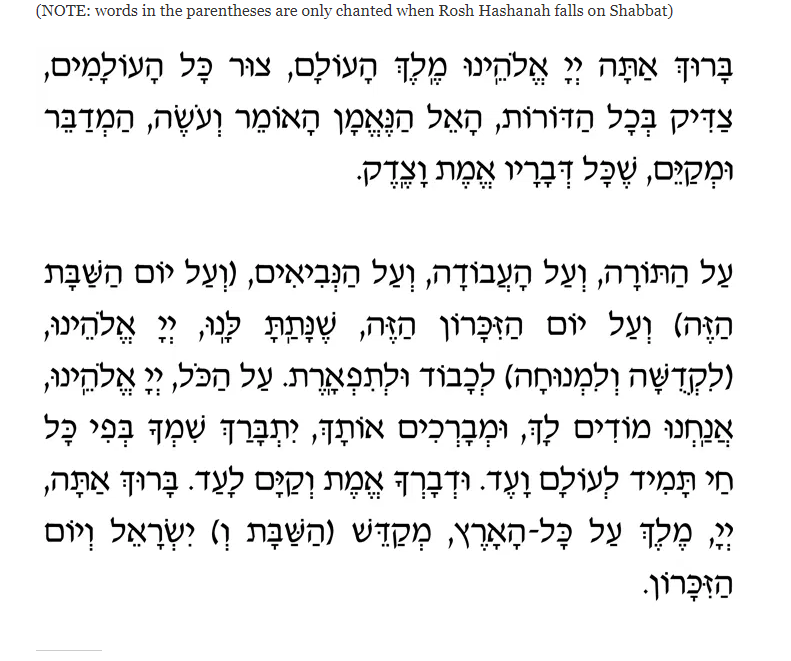 